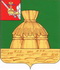 А Д М И Н И С Т РА Ц И Я  Н И К О Л Ь С К О Г ОМ У Н И Ц И П А Л Ь Н О Г О  Р А Й О Н АП О С Т А Н О В Л Е Н И Е          2022 года                                                                                                                      № г. НикольскОб утверждении программы персонифицированного финансирования дополнительного образования в Никольском муниципальном районе на 2023 годВ соответствии с Федеральным законом от 06.10.2003 N 131-ФЗ "Об общих принципах организации местного самоуправления в Российской Федерации", приказом Департамента образования Вологодской области от 22.09.2021 N ПР.20-0009/21 "Об утверждении Правил персонифицированного финансирования дополнительного образования детей в Вологодской области", постановлением администрации Никольского муниципального района от 02.09.2019 N 888 "Об утверждении муниципальной программы "Развитие образования Никольского муниципального района на 2020 - 2025 годы", администрация Никольского муниципального района ПОСТАНОВЛЯЕТ:1. Утвердить программу персонифицированного финансирования дополнительного образования в Никольском муниципальном районе на 2023 год (прилагается).2. Контроль за исполнением настоящего постановления возложить на заместителя руководителя администрации Никольского муниципального района Е.С. Игумнову.3. Настоящее постановление вступает в силу после официального опубликования в районной газете «Авангард», но не ранее 01 января 2023 года, подлежит размещению на официальном сайте администрации Никольского муниципального района в информационно – телекоммуникационной сети «Интернет».Руководитель администрации Никольского муниципального района                                                                   А.Н.БаданинаУтверждена
постановлением
администрации района
от      .      .2022 N______      Программа персонифицированного финансирования дополнительного образования  в Никольском муниципальном районе на 2023 год (далее – Программа)Общие сведения о ПрограммеПорядок сопровождения реализации Программы Ответственным исполнителем программы персонифицированного финансирования является Управление образования администрации Никольского муниципального района Вологодской области. Предоставление сертификатов дополнительного образования осуществляется в соответствии с Правилами персонифицированного финансирования дополнительного образования детей в Вологодской области, утвержденными приказом Департамента образования Вологодской области от 22.09.2021 N ПР.20-0009/21. Сертификат дополнительного образования может быть использован для оплаты образовательных услуг одного ребенка. Финансовое обеспечение услуг осуществляется в соответствии с Порядком конкурсного отбора, определения объема и предоставления субсидии социально-ориентированным некоммерческим организациям, не являющимся государственными (муниципальными) учреждениями, на мероприятия, направленные на реализацию проекта по персонифицированному финансированию дополнительного образования детей, утвержденным постановлением администрации Никольского муниципального района от «___»______2022 №_______ ______________________________________________________.1Период действия Программыс 1 января 2023 года по 31 декабря 2023 года2Категория детей, которым предоставляются сертификаты дополнительного образования Дети в возрасте от 5 до 18 лет вне зависимости от наличия ограниченных возможностей здоровья, проживающие на территории Никольского муниципального района3Число сертификатов дополнительного образования, обеспечиваемых за счет средств бюджета Никольского муниципального района на период действия Программы9504Общий объем обеспечения сертификатов дополнительного образования за счет средств районного бюджета в соответствии с муниципальной программой «Развитие образования в Никольском  муниципальном районе на 2020-2025 годы» на период действия программы персонифицированного финансирования, тыс. рублей6700,05Норматив обеспечения одного сертификата дополнительного образования на период реализации Программы, тыс. рублей:7,06Число оплачиваемых за счет средств районного бюджета сертификатов дополнительного образования в зависимости от направленности реализуемых дополнительных общеобразовательных общеразвивающих программ:6.1программы технической направленностибез ограничений6.2программы художественной направленностибез ограничений6.3программы физкультурно-спортивной направленностибез ограничений6.4программы естественно-научной направленностибез ограничений6.5программы туристско-краеведческой направленностибез ограничений6.6программы социально-педагогической направленностибез ограничений